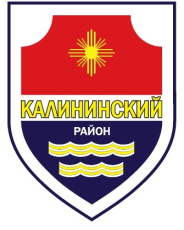 СОВЕТдепутатов калининского районаГОРОДА ЧЕЛЯБИНСКА 
второго созываР Е Ш Е Н И Еот 27.05.2020                                                                        № 9/2О внесении измененийи дополнений в УставКалининского районагорода ЧелябинскаНа основании Федеральных законов от 06.10.2003 № 131-ФЗ «Об общих принципах организации местного самоуправления в Российской Федерации», от 21.07.2005  № 97-ФЗ «О государственной регистрации Уставов муниципальных образований», от 05.02.2018 № 15-ФЗ «О внесении изменений в отдельные законодательные акты Российской Федерации по вопросам добровольчества (волонтерства)», от 18.04.2018 № 83-ФЗ «О внесении изменений в отдельные законодательные акты Российской Федерации по вопросам совершенствования организации местного самоуправления», от 29.07.2018 № 244-ФЗ «О внесении изменений в Федеральный закон «Об общих принципах организации местного самоуправления в Российской Федерации» в части права органов местного самоуправления городского, сельского поселения, муниципального района, городского округа, городского округа с внутригородским делением, внутригородского района на осуществление мероприятий по защите прав потребителей», от 03.08.2018 № 307-ФЗ «О внесении изменений в отдельные законодательные акты Российской Федерации в целях совершенствования контроля за соблюдением законодательства Российской Федерации о противодействии коррупции», от 26.07.2019 № 228-ФЗ «О внесении изменений в статью 40 Федерального закона «Об общих принципах организации местного самоуправления в Российской Федерации» и статью 13.1 Федерального закона «О противодействии коррупции», Закона Челябинской области от 18.12.2014 № 97-ЗО «О разграничении полномочий органов местного самоуправления Челябинского городского округа и органов местного самоуправления внутригородских районов в его составе  по решению вопросов местного значения внутригородских районов», Устава Калининского района города ЧелябинскаСовет депутатов Калининского района города Челябинска второго созываР Е Ш А Е Т:1. Внести в Устав Калининского района города Челябинска следующие изменения:1) В статье 6 «Вопросы местного значения Калининского района»в пункте 2 подпункт 11 изложить в следующей редакции:«11) создание условий для расширения рынка сельскохозяйственной продукции, сырья и продовольствия, содействие развитию малого и среднего предпринимательства, благотворительной деятельности и добровольчеству (волонтерству);»в пункте 3 подпункт 10 изложить в следующей редакции:«10) разработка и осуществление мер, направленных на укрепление межнационального и межконфессионального согласия, поддержку и развитие языков и культуры народов Российской Федерации, проживающих на территории района, реализацию прав коренных малочисленных народов и других национальных меньшинств, обеспечение социальной и культурной адаптации мигрантов, профилактику межнациональных (межэтнических) конфликтов;»2) В статье 21 «Полномочия Совета депутатов Калининского района»подпункт 16 пункта 2 считать подпунктом 20;пункт 2 дополнить новыми подпунктами 16-19 следующего содержания:«16) принятие муниципальных правовых актов по противодействию коррупции в том числе муниципальных программ и планов противодействия коррупции»;17) участие в реализации программ и планов противодействия коррупции;18) установление порядка проведения антикоррупционной экспертизы муниципальных правовых актов и их проектов, проведение указанной экспертизы;19) создание совещательных и экспертных органов по противодействию коррупции;»3) В статье 23 «Депутат Совета депутатов Калининского района» пункт 8 изложить в следующей редакции:«8. Полномочия депутата Совета депутатов Калининского района прекращаются досрочно в случае несоблюдения ограничений, запретов, неисполнения обязанностей, установленных Федеральным законом от 25 декабря 2008 года № 273-ФЗ «О противодействии коррупции», Федеральным законом от 03 декабря 2012 года 230-ФЗ «О контроле за соответствием расходов лиц, замещающих государственные должности, и иных лиц их доходам», если иное не предусмотрено Федеральным законом от 6 октября 2003 года № 131-ФЗ «Об общих принципах организации местного самоуправления в Российской Федерации».»4) В статье 25 «Глава Калининского района» пункт 4 изложить в следующей редакции:«4. Полномочия Главы Калининского района начинаются со дня его вступления в должность после избрания Советом депутатов Калининского района и прекращаются в день вступления в должность вновь избранного Главы Калининского района.»в пункте 7 подпункт 14 изложить в следующей редакции:«14) несоблюдения ограничений, запретов, неисполнения обязанностей, установленных Федеральным законом от 25 декабря 2008 года № 273-ФЗ «О противодействии коррупции», Федеральным законом от 3 декабря 2012 года № 230-ФЗ «О контроле за соответствием расходов лиц, замещающих государственные должности, и иных лиц их доходам», Федеральным законом от 7 мая 2013 года № 79-ФЗ «О запрете отдельным категориям лиц открывать и иметь счета (вклады), хранить наличные денежные средства и ценности в иностранных банках, расположенных за пределами территории Российской Федерации, владеть и (или) пользоваться иностранными финансовыми инструментами, если иное не предусмотрено Федеральным законом от 6 октября 2003 года № 131-ФЗ «Об общих принципах организации местного самоуправления в Российской Федерации».»5) Статью 28 «Администрация Калининского района» изложить в новой редакции:«1. Исполнительно-распорядительным органом местного самоуправления Калининского района, наделенным настоящим Уставом полномочиями по решению вопросов местного значения и полномочиями для осуществления отдельных государственных полномочий, переданных органам местного самоуправления Калининского района, в соответствии с действующим законодательством, является Администрация Калининского района.2. Администрация Калининского района осуществляет свою деятельность в соответствии с законами и нормативными актами органов государственной власти, настоящим Уставом, Регламентом Администрации Калининского района, иными муниципальными правовыми актами органов местного самоуправления, изданными в пределах компетенции указанных органов.3. Администрация Калининского района обладает правами юридического лица и имеет гербовую печать.4. Администрацией Калининского района руководит Глава Калининского района на принципах единоначалия.5. Администрация Калининского района обладает следующими полномочиями:разрабатывает и реализует стратегию социально-экономического развития Калининского района, разрабатывает, утверждает и реализует иные документы стратегического планирования по вопросам, отнесенным к полномочиям органов местного самоуправления Калининского района, а также организует сбор статистических показателей, характеризующих состояние экономики и социальной сферы Калининского района, и предоставление указанных данных органам государственной власти в порядке, установленном Правительством Российской Федерации.формирует и исполняет бюджет Калининского района и осуществляет контроль за исполнением данного бюджета;владеет, пользуется и распоряжается имуществом, находящимся в муниципальной собственности;создает условия для организации добровольной пожарной охраны, а также для участия граждан в обеспечении первичных мер пожарной безопасности в иных формах;оказывает содействие органам государственной власти Челябинской области в информировании населения о мерах пожарной безопасности, в том числе посредством организации и проведения собраний населения;участвует в разработке и проведении дополнительных мероприятий пожарной безопасности при установлении особого противопожарного режима;создает условия для обеспечения жителей Калининского района услугами общественного питания;создает условия для обеспечения жителей Калининского района услугами торговли и бытового обслуживания;содействует исполнению законодательства в сфере потребительского рынка и защиты прав потребителей;разрабатывает меры по совершенствованию и упорядочению
стационарной, уличной торговли, деятельности рынков и ярмарок, предприятий
общественного питания и бытового обслуживания с учетом потребностей населения;осуществляет муниципальный контроль за соблюдением требований, установленных муниципальными правовыми актами, принятыми по вопросам торговли в соответствии с законодательством Российской Федерации;проводит анализ финансовых, экономических, социальных и иных показателей состояния торговли на территории Калининского района и анализа эффективности применения мер по развитию торговой деятельности на данной территории;участвует в разработке схемы размещения нестационарных торговых объектов;создает условия для организации досуга населения, проведение праздников, конкурсов, фестивалей Калининского района;популяризирует физическую культуру, школьный спорт и массовый спорт среди различных групп населения;содействует обеспечению общественного порядка и общественной безопасности при проведении официальных физкультурных мероприятий и спортивных мероприятий;организует физкультурно-спортивную работу по месту жительства граждан;оказывает содействие субъектам физической культуры и спорта, осуществляющим свою деятельность на территории Калининского района;организует культурно-массовые мероприятия в местах массового отдыха населения на территории Калининского района;осуществляет комплектование (формирование), учет и использование архивных документов и архивных фондов органов местного самоуправления Калининского района, муниципальных унитарных предприятий, включая казенные предприятия, и муниципальных учреждений, учрежденных (созданных) органами местного самоуправления Калининского района;решает вопросы о передаче архивных документов, находящихся в муниципальной собственности Калининского района, в собственность Российской Федерации, субъектов Российской Федерации, иных муниципальных образований;осуществляет контроль за исполнением правил благоустройства;осуществляет муниципальный контроль за соблюдением требований, установленных муниципальными правовыми актами в сфере благоустройства в соответствии с законодательством Российской Федерации;выявляет административные правонарушения в сфере благоустройства на территории Калининского района;организует благоустройство территории Калининского района, включая проведение комплекса мероприятий по содержанию территории Калининского района, а также по проектированию, созданию, размещению, реконструкции, капитальному ремонту, ремонту и содержанию объектов благоустройства, поддержание и улучшение санитарного и эстетического состояния территории в соответствии с правилами благоустройства территории Калининского района;определяет границы прилегающих территорий, расположенных на территории Калининского района;создает условия для расширения рынка сельскохозяйственной продукции, сырья и продовольствия, включая учет личных подсобных хозяйств, который осуществляется в похозяйственных книгах;содействует развитию малого и среднего предпринимательства, благотворительной деятельности и добровольчества (волонтерства);содействует деятельности некоммерческих организаций, выражающих интересы субъектов малого и среднего предпринимательства, и структурных подразделений указанных организаций;организует и осуществляет мероприятия по работе с детьми и молодежью;содействует обеспечению трудоустройства и занятости молодежи;взаимодействует с организациями ветеранов различных категорий по вопросам гражданско-патриотического воспитания подрастающего поколения;взаимодействует с молодежными организациями по вопросам воспитания подрастающего поколения;координирует деятельность предприятий и организаций, действующих на территории Калининского района, по вопросам электро-, тепло-, газо-, и водоснабжения населения, водоотведения, снабжения населения топливом;координирует деятельность диспетчерских служб, муниципальных предприятий, учреждений, управляющих организаций, товариществ собственников жилья, жилищных и жилищно-строительных кооперативов независимо от их форм собственности, действующих на территории Калининского района, по вопросам жизнеобеспечения населения;содействует деятельности уполномоченных органов по подготовке объектов жилищно-коммунальной сферы к работе в зимних условиях;содействует уполномоченным органам в осуществлении контроля за соблюдением в отношении объектов земельных отношений требований законодательства Российской Федерации и Челябинской области, за нарушение которых законодательством Российской Федерации и Челябинской области предусмотрена административная и иная ответственность;информирует органы местного самоуправления Челябинского городского округа о выявленных нарушениях требований земельного законодательства;принимает меры к выявлению бесхозяйного недвижимого имущества, предоставляет соответствующие сведения в уполномоченные органы;содействует уполномоченным органам в освобождении самовольно занятых территорий и сносе незаконно возведенных строений;содействует деятельности уполномоченных органов по предупреждению, выявлению и пресечению террористической деятельности и экстремизма;содействует уполномоченным органам в профилактике терроризма и экстремизма, а также в ликвидации их последствий;осуществляет совместное участие в проводимых органами исполнительной власти Челябинской области антитеррористических учениях;содействует деятельности уполномоченных органов по спасению, охране жизни граждан, защите их здоровья и прав, сохранению материальных ценностей, поддержанию порядка в случаях возникновения стихийных бедствий, экологических катастроф, эпидемий, пожаров, массовых нарушений общественного порядка, а также защите населения и территорий от чрезвычайных ситуаций природного и техногенного характера;оказывает содействие уполномоченным органам при осуществлении информирования населения о чрезвычайных ситуациях;участвует в организации и проведении аварийно-спасательных и других неотложных работ, а также в поддержании общественного порядка при их проведении;участвует в осуществлении сбора информации в области защиты населения и территорий от чрезвычайных ситуаций и обмен такой информацией с уполномоченными органами;содействует популяризации творческих достижений коллективов Калининского района в Челябинском городском округе, Челябинской области, на федеральном уровне;создает условия для организации зрелищных мероприятий, развития самодеятельного народного художественного творчества;осуществляет пропаганду искусства народных художественных промыслов посредством организации выставок;проводит праздники, конкурсы, смотры местного традиционного народного художественного творчества, концерты художественной самодеятельности трудовых коллективов Калининского района;содействует уполномоченным органам в осуществлении мер по сохранению, использованию, популяризации и государственной охране объектов культурного наследия, находящихся в собственности Челябинского городского округа;содействует деятельности уполномоченных органов в организации и осуществлении мероприятий по территориальной обороне и гражданской обороне, защите населения и территории Калининского района от чрезвычайных ситуаций природного и техногенного характера;содействует уполномоченным органам в поддержании в состоянии постоянной готовности к использованию муниципальных систем оповещения населения, сотрудников органов местного самоуправления Калининского района об опасностях, возникающих при ведении военных действий или вследствие этих действий, а также об угрозе возникновения или о возникновении чрезвычайных ситуаций природного и техногенного характера, защитных сооружений и других объектов гражданской обороны;содействует деятельности уполномоченных органов в проведении мероприятий по подготовке к эвакуации населения, материальных и культурных ценностей в безопасные районы;содействует деятельности уполномоченных органов в проведении мероприятий по гражданской обороне, разработке и реализации планов гражданской обороны и защиты населения Калининского района;содействует уполномоченным органам в проведении мероприятий по подготовке населения в области гражданской обороны;содействует уполномоченным органам в планировании, подготовке и проведении эвакуации населения, материальных и культурных ценностей в безопасные районы;содействует уполномоченным органам в планировании, подготовке и проведении эвакуационных мероприятий в чрезвычайных ситуациях;содействует уполномоченным органам в проведении первоочередных мероприятий по поддержанию устойчивого функционирования организаций в военное время и в чрезвычайных ситуациях;содействует уполномоченным органам в определении перечня организаций, обеспечивающих выполнение мероприятий по гражданской обороне на территории Калининского района;содействует уполномоченным органам в планировании, подготовке и проведении мероприятий по переводу гражданской обороны Калининского района на работу в условиях военного времени;содействует уполномоченным органам в планировании, подготовке и проведении учений, тренировок и учебно-методических сборов по вопросам гражданской обороны, защите населения и территории Калининского района от чрезвычайных ситуаций природного и техногенного характера;содействует уполномоченным органам в проведении мероприятий по сбору информации в области гражданской обороны и обмену этой информацией, защите населения и территории Калининского района от чрезвычайных ситуаций природного и техногенного характера;взаимодействует с уполномоченными органами по вопросам мобилизационной подготовки муниципальных предприятий и учреждений;вносит в уполномоченные органы предложения по совершенствованию мобилизационной подготовки муниципальных предприятий и учреждений;разрабатывает и утверждает планы мероприятий по мобилизационной подготовке муниципальных предприятий и учреждений, принимает иные муниципальные правовые акты по вопросам мобилизационной подготовки муниципальных предприятий и учреждений;организует и обеспечивает воинский учет и бронирование на период мобилизации и на военное время граждан, пребывающих в запасе и работающих в органах местного самоуправления Калининского района, на муниципальных предприятиях и в учреждениях;организует обучение работников органов местного самоуправления Калининского района и работников муниципальных предприятий и учреждений по вопросам мобилизационной подготовки;проводит мероприятия по мобилизационной подготовке экономики Калининского района;участвует в проведении мероприятий по переводу экономики Калининского района на работу в условиях военного времени;создает мобилизационные органы на территории Калининского района в соответствии с объемом мобилизационных заданий или задач по проведению мероприятий по переводу экономики Калининского района на работу в условиях военного времени;проводит во взаимодействии с федеральными органами исполнительной власти мероприятий, обеспечивающие выполнение мобилизационных планов;заключает договора (контракты) с организациями о поставке продукции, проведении работ, выделении сил и средств, об оказании услуг в целях обеспечения мобилизационной подготовки и мобилизации;в случае несостоятельности (банкротства) организаций, имеющих мобилизационные задания (заказы), принимает меры по передаче этих заданий (заказов) другим организациям, деятельность которых связана с деятельностью органов местного самоуправления Калининского района или которые находятся в сфере их ведения;оказывает содействие отделам Военного комиссариата Челябинской области в их мобилизационной работе в мирное время и при объявлении мобилизации;принимает муниципальные правовые акты по противодействию коррупции, в том числе муниципальные программы и планы противодействия коррупции;участвует в реализации программ и планов противодействия коррупции;устанавливает порядок проведения антикоррупционной экспертизы муниципальных правовых актов и их проектов, проводит указанную экспертизу;создает совещательные и экспертные органы по противодействию коррупции;содействует уполномоченным органам в осуществлении мер, направленных на укрепление межнационального и межконфессионального согласия, поддержку и развитие языков и культуры народов Российской Федерации, проживающих на территории внутригородского района, реализацию прав коренных малочисленных народов и других национальных меньшинств, обеспечение социальной и культурной адаптации мигрантов, профилактику межнациональных (межэтнических) конфликтов;участвует в разработке схемы размещения рекламныхконструкций;содействует уполномоченным органам в осуществлении выдачи разрешений на установку и эксплуатацию рекламных конструкций;принимает муниципальные нормативные правовые акты о порядке оказания поддержки гражданам и их объединениям, участвующим в охране общественного порядка, о создании условий для деятельности народных дружин на территории Калининского района в соответствии с муниципальными нормативными правовыми актами Челябинского городского округа;принимает муниципальные правовые акты об установлении границы территории, на которой может быть создана народная дружина;оказывает поддержку гражданам, участвующим в охране общественного порядка;оказывает поддержку объединениям граждан, участвующим в охране общественного порядка;создает условия для деятельности народных дружин;размещает информацию о лицах, пропавших без вести, предусмотренную статьей 6 Федерального закона «Об участии граждан в охране общественного порядка», в целях содействия гражданам, участвующим в поиске указанных лиц;6. Администрация Калининского района осуществляет иные полномочия, предусмотренные законодательством Российской Федерации, Челябинской области и принимаемыми в соответствии с ними решениями Совета депутатов Калининского района, постановлениями Администрации Калининского района.»6) В статье 36 «Порядок подготовки, опубликования (обнародования) и вступления в силу правовых актов органов местного самоуправления и должностных лиц местного самоуправления»Пункт 16 изложить в следующей редакции:«16. Муниципальные правовые акты и соглашения подлежат официальному опубликованию в периодическом печатном издании, определяемом на основании муниципального контракта или гражданско-правового договора, заключаемых в соответствии с действующим законодательством.Для официального размещения муниципальных правовых актов и соглашений также используется портал Минюста России «Нормативные правовые акты в Российской Федерации» (htpp://pravo-minjust.ru, http://право-минюст.рф, регистрация в качестве сетевого издания:Эл № ФС-72471 от 05.03.2018). В случае опубликования (размещения) полного текста муниципального правового акта на указанном портале объемные графические и табличные приложения к нему в печатном издании могут не приводиться.»Пункт 17 – исключить.7) Главу 13 «Ответственность органов местного самоуправления и должностных лиц местного самоуправления»:дополнить статьей 43.1 следующего содержания:«Статья 43.1. Меры ответственности депутатов и выборных должностных лиц местного самоуправления.1. К депутату Совета депутатов Калининского района, Главе Калининского района, представившим недостоверные или неполные сведения о своих доходах, расходах, об имуществе и обязательствах имущественного характера, а также сведения о доходах, расходах, об имуществе и обязательствах имущественного характера своих супруги (супруга) и несовершеннолетних детей, если искажение этих сведений является несущественным, могут быть применены следующие меры ответственности:1) предупреждение;2)  освобождение депутата, члена выборного органа местного самоуправления от должности в представительном органе муниципального образования, выборном органе местного самоуправления с лишением права занимать должности в представительном органе муниципального образования, выборном органе местного самоуправления до прекращения срока его полномочий;3) освобождение от осуществления полномочий на постоянной основе с лишением права осуществлять полномочия на постоянной основе до прекращения срока его полномочий;4) запрет занимать должности в представительном органе муниципального образования, выборном органе местного самоуправления до прекращения срока его полномочий;5)  запрет исполнять полномочия на постоянной основе до прекращения срока его полномочий.2. Порядок принятия решения о применении к депутату Совета депутатов Калининского района, Главе Калининского района мер ответственности, указанных в пункте 1 настоящей статьи, определяется решением Совета депутатов Калининского района в соответствии с Законом Челябинской области от 11.02.2009 № 353-ЗО «О противодействии коррупции в Челябинской области».».2.	Поручить Председателю Совета депутатов Калининского района города Челябинска В.В. Некрасову:в течение пятнадцати дней со дня принятия настоящего решения направить его в Управление Министерства юстиции Российской Федерации по Челябинской области для государственной регистрации;в течение десяти дней со дня официального опубликования настоящего решения направить в Управление Министерства юстиции Российской Федерации по Челябинской области сведения об источнике и дате официального опубликования.3.	Поручить Главе Калининского района города Челябинска С.В. Колеснику в течение семи дней со дня поступления решения из Управления Министерства юстиции Российской Федерации по Челябинской области официально опубликовать настоящее решение.4.	Настоящее решение подлежит официальному опубликованию в периодическом печатном издании и обнародованию путем размещения на информационных стендах.5.	Внести настоящее решение в раздел 2 «Органы и должностные лица местного самоуправления, муниципальная служба» нормативной правовой базы местного самоуправления Калининского района города Челябинска.6. Ответственность за исполнение настоящего решения возложить на Главу Калининского района города Челябинска С.В. Колесника, Председателя Совета депутатов Калининского района города Челябинска В.В. Некрасова.7. Настоящее решение вступает в силу в соответствии с действующим законодательством.Председатель Совета депутатов Калининского района                                                     В.В. НекрасовГлава Калининского района                                              С.В. Колесник